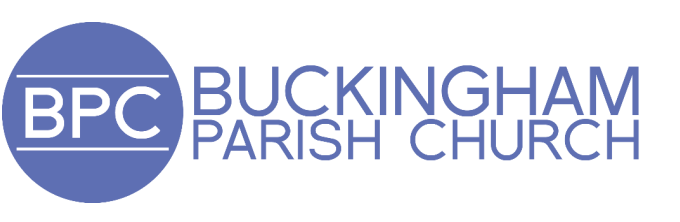 Distribution:MINUTESMeeting of:		Buckingham PCCDate and Time:		Tuesday 14 March, 7.30pm at BPCMr K Croxton (Chair, MOG)Ms V Hughes (PCC: Head of HR)Mr B Roskell (PCC: Head of Stewardship)Mr G Causer (Deanery Synod)Mrs B Jeremy (Deanery Synod)Mr D Squibb (PCC)Mr N Collison (PCC: Head of Fabric)Mr H Morten (PCC: Head of Finance)Mrs P Stanton Saringer (Deanery Synod)Mr M Evans (Churchwarden)Mr A Miscampbell (PCC)Staff TeamMrs S Fox – (PCC Secretary)Ms R Newell (Deanery Synod)Notice BoardMrs P Fox (PCC)Mr A Pallett (PCC)Parish Safeguarding OfficersMr A Gibson (Deanery Synod)Revd Will Pearson Gee (Rector and General Synod)Mr J Grinyer (PCC)Mrs L Piper (PCC)Mr M Hailey (Churchwarden)Revd K Pellereau (Curate)Mr P Hirons (Diocesan & Deanery Synod)Mr M Roskell (PCC: Head of Production)Present:Present:Secretary Mrs Sue Fox (SF)Secretary Mrs Sue Fox (SF)ItemActionAction1Opening PrayerThe meeting opened with a prayer led by PSS.Opening PrayerThe meeting opened with a prayer led by PSS.2Apologies for AbsenceApologies were received from Max Hailey, Ruth Newell, Andy Pallett and David SquibbApologies for AbsenceApologies were received from Max Hailey, Ruth Newell, Andy Pallett and David Squibb3Approval of Minutes of PCC Meeting held on 6th December 2022VH proposed the approval of the minutes as an accurate record of the meeting held on 6th December 2022, seconded by PH.  All voted in favour.Approval of Minutes of PCC Meeting held on 6th December 2022VH proposed the approval of the minutes as an accurate record of the meeting held on 6th December 2022, seconded by PH.  All voted in favour.4CorrespondenceCorrespondence received from Ian Thornton.WPG to respond to Ian Thornton regarding the last-minute cancellation of the Ark Group, and how BPC can improve communication to the attendees when it is cancelled.BPC has received an anonymous unrestricted gift of £10k.CorrespondenceCorrespondence received from Ian Thornton.WPG to respond to Ian Thornton regarding the last-minute cancellation of the Ark Group, and how BPC can improve communication to the attendees when it is cancelled.BPC has received an anonymous unrestricted gift of £10k.WPGWPG5Nomination of AOBPH to present the Diocesan Synod report.Nomination of AOBPH to present the Diocesan Synod report.6Conflicts of InterestThere were no conflicts of interest.Conflicts of InterestThere were no conflicts of interest.7Co-opt Jo Wigley, (non voting)LP proposed that Jo Wigley join the PCC, seconded by TR, all voted in favour.Co-opt Jo Wigley, (non voting)LP proposed that Jo Wigley join the PCC, seconded by TR, all voted in favour.8Re-election of PCC members and Deanery Synod membersWPG ran through those PCC members whose term ends in 2023 and asked individuals to stand again.WPG to ask Jeremy Grinyer if he would like to continue on the PCC. (afternote he said no)PH noted a need for more representatives from the 11am service.Re-election of PCC members and Deanery Synod membersWPG ran through those PCC members whose term ends in 2023 and asked individuals to stand again.WPG to ask Jeremy Grinyer if he would like to continue on the PCC. (afternote he said no)PH noted a need for more representatives from the 11am service.WPGWPG9Rector’s UpdateYouth work is going well.  Abi Graham is now line managed by Jo Wigley.  Energise continues to improve.    Four new volunteers assist with The Ark.  Andrew Walmsley is running a successful Alpha Course with 12 participtans.Mandy and Keith Hagon are heading up Connect Groups, along with WPG and JW.  Heidi Buchan is providing administrative support.17 new members of BPC attended the Welcome Tea.Visit to Bradford was a success.Communion has reverted to the use of the Common Cup along with an option for intinction.Rector’s UpdateYouth work is going well.  Abi Graham is now line managed by Jo Wigley.  Energise continues to improve.    Four new volunteers assist with The Ark.  Andrew Walmsley is running a successful Alpha Course with 12 participtans.Mandy and Keith Hagon are heading up Connect Groups, along with WPG and JW.  Heidi Buchan is providing administrative support.17 new members of BPC attended the Welcome Tea.Visit to Bradford was a success.Communion has reverted to the use of the Common Cup along with an option for intinction.10Minibus UpdateWPG has written to Lynne Legrove explaining that we have gone into partnership with the Bernwode Trust.  The minibus is kept at Church, and Andrew Gibson is continuing to liaise with Bernwode regarding branding.Minibus UpdateWPG has written to Lynne Legrove explaining that we have gone into partnership with the Bernwode Trust.  The minibus is kept at Church, and Andrew Gibson is continuing to liaise with Bernwode regarding branding.11Coronation ServiceThis Civic Service will be held at 10.30am on Sunday 7th May.  Ope Ayileye will lead as WPG is away taking his daughter’s’ wedding.  Holy Communion will be available at the 6pm and at Radclive.Coronation ServiceThis Civic Service will be held at 10.30am on Sunday 7th May.  Ope Ayileye will lead as WPG is away taking his daughter’s’ wedding.  Holy Communion will be available at the 6pm and at Radclive.12Agree APCM AgendaItems were discussed for including in the APCM agenda.TR proposed that BPC seek to change auditors, seconded by HM, all voted in favour.Agree APCM AgendaItems were discussed for including in the APCM agenda.TR proposed that BPC seek to change auditors, seconded by HM, all voted in favour.13Service Attendance:LP presented this report and it was noted by the PCC.There will be a slot at the APCM to present these encouraging figures to the wider congregation.Service Attendance:LP presented this report and it was noted by the PCC.There will be a slot at the APCM to present these encouraging figures to the wider congregation.14The Appointment of Revd Keith HagonMR proposed that Revd Keith Hagon be approved to lead non-eucharistic contemporary services, and to preach at BPC, seconded by AM, all voted in favour.The Appointment of Revd Keith HagonMR proposed that Revd Keith Hagon be approved to lead non-eucharistic contemporary services, and to preach at BPC, seconded by AM, all voted in favour.1515aSubgroup Reports:Standing Committee:The Children Worker and Families Worker position will be combined to cover Abi Graham’s maternity cover.  The position is currently advertised in the Noticesheet and there is internal interest.  Abi has indicated she is planning to return to work in January 2024.Subgroup Reports:Standing Committee:The Children Worker and Families Worker position will be combined to cover Abi Graham’s maternity cover.  The position is currently advertised in the Noticesheet and there is internal interest.  Abi has indicated she is planning to return to work in January 2024.15bStewardship ReportBR ran through this report, and it was noted by the PCC. 2022 finished in a better position than originally predicted.  The tap and pay machine generated approximately £686 a month in 2022.Stewardship ReportBR ran through this report, and it was noted by the PCC. 2022 finished in a better position than originally predicted.  The tap and pay machine generated approximately £686 a month in 2022.15cFinance ReportHM ran through this report, and it was noted by the PCC. Considering the electric and gas price increases, there is a 2023 £39k deficit forecast.Finance ReportHM ran through this report, and it was noted by the PCC. Considering the electric and gas price increases, there is a 2023 £39k deficit forecast.15d)Fabric ReportNC ran through this report, and it was noted by the PCC.Subsidence continues to be monitored and it has only moved 1mm.A quote is in place for the next stage of the stonework.NC and HM to meet to run through costs and options of hardwearing flooring to the lobby/stairs and tower room.  It was noted that we’d need to do the redecoration first.Fabric ReportNC ran through this report, and it was noted by the PCC.Subsidence continues to be monitored and it has only moved 1mm.A quote is in place for the next stage of the stonework.NC and HM to meet to run through costs and options of hardwearing flooring to the lobby/stairs and tower room.  It was noted that we’d need to do the redecoration first.NC/HMNC/HM15e)Health & SafetyNC ran through this report, and it was noted by the PCC.A fire drill is overdue, and WPG and NC will discuss when would be an appropriate time to carry this out.Health & SafetyNC ran through this report, and it was noted by the PCC.A fire drill is overdue, and WPG and NC will discuss when would be an appropriate time to carry this out.NC/WPGNC/WPG15f)Production Report MR ran through this report, and it was noted by the PCC.GC and MR to meet to discuss a plan to alleviate the pressures of setting up between the two morning services.The PCC acknowledge the huge amount of set-up work carried out by Mark Chapman on the Production Team.Production Report MR ran through this report, and it was noted by the PCC.GC and MR to meet to discuss a plan to alleviate the pressures of setting up between the two morning services.The PCC acknowledge the huge amount of set-up work carried out by Mark Chapman on the Production Team.MR/GCMR/GC15g)MOG ReportsThe reports were noted by the PCC.MOG ReportsThe reports were noted by the PCC.15hSafeguarding ReportThe report was noted by the PCC.The PCC is asked to: Note the report Approve the list of church activities involving children, young people and vulnerable adults (appendix 1)Approve the list of new volunteers listed in paragraph 2
Note that 2 PCC members have still not yet completed the Foundation Safeguarding training module, which is a requirement for PCC membership, despite multiple requests.  They are requested to take urgent action to complete the training.The above points (a & b) were proposed by HM and seconded by ME.  All voted in favour.Point c was proposed by AM and seconded by PSS.  All voted in favour.WPG will ask Lara Burt to assist PH in completing his Safeguarding training (the other PCC member had completed his since the report had been submitted.)Safeguarding ReportThe report was noted by the PCC.The PCC is asked to: Note the report Approve the list of church activities involving children, young people and vulnerable adults (appendix 1)Approve the list of new volunteers listed in paragraph 2
Note that 2 PCC members have still not yet completed the Foundation Safeguarding training module, which is a requirement for PCC membership, despite multiple requests.  They are requested to take urgent action to complete the training.The above points (a & b) were proposed by HM and seconded by ME.  All voted in favour.Point c was proposed by AM and seconded by PSS.  All voted in favour.WPG will ask Lara Burt to assist PH in completing his Safeguarding training (the other PCC member had completed his since the report had been submitted.)WPGWPG16Weekend Away 2024Kent’s Hill in Milton Keynes is booked from 27 to 29 September 2024.Weekend Away 2024Kent’s Hill in Milton Keynes is booked from 27 to 29 September 2024.17Camping Weekend 2023Stampwell Farm is booked 22/23 July 2023, with options of day visitors and overnight camping.Camping Weekend 2023Stampwell Farm is booked 22/23 July 2023, with options of day visitors and overnight camping.18Any Other BusinessPH presented the Diocesan Synod Report and it was noted by the PCC.AM is working with the Town Council to secure the lease for The Centre.Any Other BusinessPH presented the Diocesan Synod Report and it was noted by the PCC.AM is working with the Town Council to secure the lease for The Centre.19Date of Next MeetingSaturday 18th March 10am to 1pm at The CentreSunday 30th April, 10.30am, APCMTuesday 9th May, 8pm, SCTuesday 13th June, 7.30pm, PCCDate of Next MeetingSaturday 18th March 10am to 1pm at The CentreSunday 30th April, 10.30am, APCMTuesday 9th May, 8pm, SCTuesday 13th June, 7.30pm, PCC20The meeting ended with The Grace at 9.10pmThe meeting ended with The Grace at 9.10pm